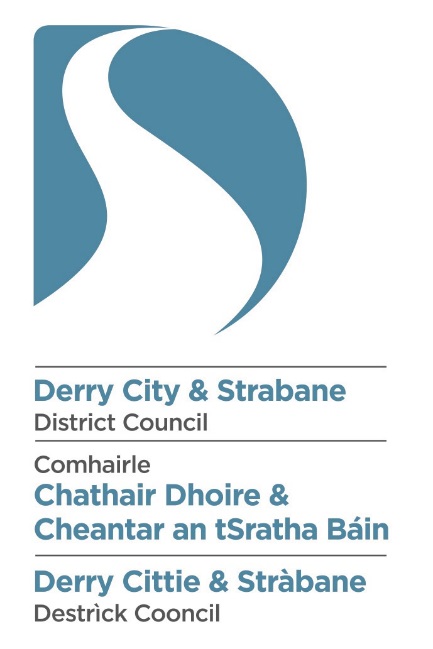 Statutory Equality DutiesScreening Of New/Revised Council Policies(Questionnaire)Screening of New/Revised PoliciesIntroduction and Guidance Notes Section 75 of the Northern Ireland 1998 (“The Act”) requires the Council in carrying out its functions, powers and duties to have due regard to the need to promote equality of opportunity:between persons of different religious belief, political opinion, racial group, age, marital      status or sexual orientation;between men and women generally;between persons with disability and persons without;between persons with dependants and persons without.1.2  	In addition, without prejudice to its obligations above, the Council shall in carrying out its functions, powers and duties have regard to the desirability of promoting good relations between persons of different religious belief, political opinion or racial group.  The Council supports the principles of good relations:  equity, respecting diversity and interdependence, and the development of relationships built on trust and respect.1.3  As stated in its Equality Scheme, the Council intends to screen all of its policies (formal        and informal), functions and roles in order to determine which would require a fuller        equality analysis in the form of an impact assessment. This questionnaire is aimed at providing a standardised, systematic approach to the   	  screening exercise.  A summary of this document will be made available to the Council’s 	  consultees and the general public, via the Council’s web-site and in other formats, (upon 	  request).  This document may also be produced, in full, as part of consultations 	  regarding Equality Impact Assessments.1.5  When the Council is considering a new/revised policy, it will determine whether the policy has the potential to have significant implications for equality of opportunity and/or good relations and  if so will conduct a full impact assessment.It will also help to determine if there are opportunities to:-Better promote good relations through tackling prejudice and/ or promoting understanding between the three Section 75 (2) categories, namely persons of different religious belief, political opinion and racial group. Promote positive attitudes towards people with a disability Encourage participation by disabled people in public life.Where such opportunities are identified the new/revised policy will be referred to a designated working group for consideration.Where due limited quantitative and/or qualitative research data, it is not possible to   establish the  ‘significance’ of the equality impact, policies which score positively against any of the screening criteria should be designated for detailed impact assessment.Available evidence Evidence to help inform the screening process may take many forms.  Public authorities should ensure that their screening decision is informed by relevant data. What evidence/information (both qualitative and quantitative) have you gathered to inform this policy?  Specify details for each of the  categories.Needs, experiences and prioritiesTaking into account the information referred to above, what are the different needs, experiences and priorities of each of the following categories, in relation to the particular policy/decision?  Specify details for each of the  categoriesPart 2: Screening questions Introduction In making a decision as to whether or not there is a need to carry out an equality impact assessment, the public authority should consider its answers to the questions 1-4.If the public authority’s conclusion is none in respect of all of the Section 75 equality of opportunity and/or good relations categories, then the public authority may decide to screen the policy out.  If a policy is ‘screened out’ as having no relevance to equality of opportunity or good relations, a public authority should give details of the reasons for the decision taken. If the public authority’s conclusion is major in respect of one or more of the  equality of opportunity and/or good relations categories, then consideration should be given to subjecting the policy to the equality impact assessment procedure. If the public authority’s conclusion is minor in respect of one or more of the  equality categories and/or good relations categories, then consideration should still be given to proceeding with an equality impact assessment, or to:measures to mitigate the adverse impact; orthe introduction of an alternative policy to better promote equality of opportunity and/or good relations.In favour of a ‘major’ impactThe policy is significant in terms of its strategic importance;Potential  equality impacts are unknown, because, for example, there is insufficient data upon which to make an assessment  or because they are complex, and it would be appropriate to conduct an equality impact assessment in order to better assess them;Potential equality and/or good relations impacts are likely to be adverse or are likely to be experienced disproportionately by groups of people including those who are marginalised or disadvantaged;Further assessment offers a valuable way to examine the evidence and develop recommendations in respect of a policy about which there are concerns amongst affected individuals and representative groups, for example in respect of multiple identities;The policy is likely to be challenged by way of judicial review;The policy is significant in terms of expenditure.In favour of ‘minor’ impactThe policy is not unlawfully discriminatory and any residual potential impacts on people are judged to be negligible;The policy, or certain proposals within it, are potentially unlawfully discriminatory, but this possibility can readily and easily be eliminated by making appropriate changes to the policy or by adopting appropriate mitigating measures;Any asymmetrical equality impacts caused by the policy are intentional because they are specifically designed to promote equality of opportunity for particular groups of disadvantaged people;By amending the policy there are better opportunities to better promote equality of opportunity and/or good relations.In favour of none	The policy has no relevance to equality of opportunity or good relations.The policy is purely technical in nature and will have no bearing in terms of its likely impact on equality of opportunity or good relations for people within the equality and good relations categories.	Taking into account the evidence presented above, consider and comment on the likely impact on equality of opportunity and good relations for those affected by this policy, in any way, for each of the equality and good relations categories, by applying the screening questions given overleaf and indicate the level of impact on the group i.e. minor, major or none.Screening questions Additional considerationsMultiple identityGenerally speaking, people can fall into more than one  category.  Taking this into consideration, are there any potential impacts of the policy/decision on people with multiple identities?  (For example; disabled minority ethnic people; disabled women; young Protestant men; and young lesbians, gay and bisexual people). Provide details of data on the impact of the policy on people with multiple identities.  Specify relevant Section 75 categories concerned.Part 3. Screening decisionIf the decision is not to conduct an equality impact assessment, please provide details of the reasons.If the decision is not to conduct an equality impact assessment the public authority should consider if the policy should be mitigated or an alternative policy be introduced.  Please provide detailsIf the decision is to subject the policy to an equality impact assessment, please provide details of the reasons.Part 4: Mitigation When the public authority concludes that the likely impact is ‘minor’ and an equality impact assessment is not to be conducted, the public authority may consider mitigation to lessen the severity of any equality impact, or the introduction of an alternative policy to better promote equality of opportunity or good relations.Can the policy/decision be amended or changed or an alternative policy introduced to better promote equality of opportunity and/or good relations? If so, give the reasons to support your decision, together with the proposed changes/amendments or alternative policy.Part 5 - Approval and authorisationNote: A copy of the Screening Template, for each policy screened should be ‘signed off’ and approved by a senior manager responsible for the policy, made easily accessible on the public authority’s website as soon as possible following completion and made available on request.Part 1: Policy ScopingName of Policy:     Safeguarding Policy (Children and Adults At Risk Of HarmPlease tick as appropriate              New Policy                                     Revised Policy              Corporate Policy                           Departmental Policy          If Departmental, please specify which department;  __3a.  Please describe the aims of the policy:.The purpose of this policy and procedures is to safeguard the personal safety of all children and adults at risk of harm using Council’s facilities and services through actively promoting awareness, good practice and robust procedures3b.   Are there any associated objectives of the policy?  If so, what are they?The objectives of the policy are:To promote zero-tolerance of harm to all children and adults at risk of harm from abuse, exploitation or neglect.To put in place clearly defined procedures for referring, reporting and dealing with incidents relating to safeguarding.To ensure effective selection, supervision and training of employees in relation to safeguarding issues.  To put in place appropriate and timely referral and reporting arrangements with statutory and other agencies dealing directly with safeguarding.  To ensure that safeguarding responsibilities are fully understood and complied with.To ensure that all those working for, or representing the Council adhere to the appropriate Codes of Behaviour for Staff (Appendix 3).To serve as a model of good practice to the wider community.Are there any Section75 groups which might be expected to benefit from the intended policy?  If so, explain howWhilst this policy is targeted at the protection of children and adults at risk of harm – all users of Council services will benefit from this policyWho initiated or wrote the policy? Democratic Services and Improvement Unit Who is responsible for the implementation of the policy?Council StaffAll Council staff should encourage members of the public and service users to provide feedback on Council services and activities. All complaints should be received respectfully and dealt with in accordance with the Council's procedure.Service ManagersService managers will be responsible for reporting, to a relevant Head of Service, the potentially unacceptable, unreasonable and/or vexatious behaviour of a complainant and providing the Head of Service with whatever information / reports are necessary to make an informed, consistent and fair decision on whether any restrictions should be applied in relation to a complainant’s access to offices/staff.   Strategic DirectorSubject to the nature of a complaint, it may be necessary for a Head of Service to set up a meeting to agree a cross departmental approach and nominate an officer to co-ordinate the Council’s response. Strategic Directors will be responsible for making any decision to restrict a complainant’s contact with the Council. The Strategic Director will also be responsible for writing to the complainant, advising of the nature of any restrictions, the duration of these restrictions and how they can appeal such a decision. All correspondence with the complainant, in relation to the application of this policy will be the responsibility of the Strategic Director.  Responsibility for record keeping in relation to the application of this policy will lie with the Strategic Director. Where a complainant wishes to have a decision to place restrictions on access reviewed, the Strategic Director will forward any relevant information to the Chief Executive.   In the event that it is necessary to designate an officer to read future correspondence, an appropriate officer will be nominated by the Strategic Director.  Regular six monthly reviews of any restrictions that are in place, will be undertaken by a nominated Head of Service.  Chief Executive (or nominated Strategic Director)When requested by a complainant, the Chief Executive (or nominated Strategic Director) is responsible for collating the necessary information in order to conduct a fair and informed review of any decision to place restrictions on a complainant’s access to offices/staff.When reviews are carried out, the Chief Executive (or nominated Strategic Director) will write to advise the complainant of the outcome and, if restrictions are to continue to be applied, when these will next be reviewed. 7.    Are there any factors which could contribute to/detract from the intended aim/outcome of the policy/decision?    If yes, are they                                         Financial                           Legislative                           Other,  please specify   _____ _________       8.    Who are the internal/external stakeholders (actual or potential) that the policy will impact upon?                         Staff                         Service Users                         Other public sector organisations                          Voluntary/Community/Trade Unions                         Other, Please specify –Residents and Visitors to Derry City and Strabane District Council area9.       Is this policy associated with any other Council Policy(s)?Yes                                          No             If yes, please state the related policy(s) below.Recruitment and Selection PolicyCustomer Care PolicyEmployee Code of ConductDisciplinary ProceduresCorporate Health and Wellbeing Policy10(a). How does the policy contribute towards the achievement of the Council’s     strategic objectives? Derry City and Strabane District Council’s Corporate Plan 2016-2017 sets out the corporate objective of Promoting Healthy Communities. Fundamental to this is the provision of quality and effective safeguarding procedures for both children and adults at risk of harm.Specifically this policy aims to facilitate the prevention of safeguarding incidents and when incidents/allegations/complaints do occur that they are effectively managed by following the correct/appropriate reporting procedures.11.     How does the Council interface with other bodies in relation to the implementation of this policy?Council will interface with all safeguarding bodies and advice groups to ensure effective implementation of the policy.Section 75 category Details of evidence/informationReligious belief The breakdown detailing the religious belief profile of residents in the Derry City and Strabane District Council is as follows:There is no evidence to suggest that issues regarding the safeguarding of children and adults at risk of harm is affected by a person’s religious beliefPolitical opinion The political opinion of the Council’s elected members is as follows: Sinn Féin                         16 seats                                                                   SDLP                                 8 seats                       	                                                 Democratic Unionist     7 seats                                                    Independents                 7 seats                                              Ulster Unionist               2 seats                  This breakdown is taken as an approximate representation of the political opinion of people within the Derry City and Strabane District Council area.  There is no evidence to suggest that issues regarding the safeguarding of children and adults at risk of harm is affected by a person’s political opinion.Racial group The breakdown detailing the ethnic profile of the residents of the new Council area is as follows: There is no evidence to suggest that issues regarding the safeguarding of children and adults at risk of harm is affected by a person’s racial group.Age The age profile of the Derry and Strabane LGD area at Census Day 2011 is as follows:Child Protection RegisterIn the Western Trust (as at December 2016) there were 343  children on the child protection register -  91 of those have been on the register for more than a yearMarital status The table below illustrates the marital status profile of the Derry and Strabane LGD:There is no evidence to suggest that issues regarding the safeguarding of children and adults at risk of harm is affected by a person’s marital statusSexual orientationAnalysis of the Census 2011 indicates that between 2% and 10% of the population may be lesbian, gay or bisexual. There are no official statistics in relation to the number of gay, lesbian or bisexual people in Northern Ireland. However, research conducted by the HM Treasury shows that between 5% - 7% of the UK population identify themselves as gay, lesbian, bisexual or ´trans´ (transsexual, transgendered and transvestites) (LGBT). This is a sizeable proportion of the population here in Northern Ireland.Men and women generallyThe gender profile for the Derry and Strabane LGD is as follows:DisabilityAccording to the 2011 Census 22.95% of people in the Derry and Strabane LGD have a long-term health problem or disability that limits their day-to-day activities;The  DependantAccording to the 2011 Census 37.65% of households in the Derry and Strabane LGD have a dependants as compared to the Northern Ireland average of 33.85% households; category Details of needs/experiences/prioritiesReligious belief As this policy and procedures sets our systems for dealing with bullying in the context of sectarian taunts, graffiti and gestures, it is likely to have a positive impact on people of different religious belief.Political opinion As this policy and procedures sets our systems for dealing with bullying in the context of sectarian taunts, graffiti and gestures, it is likely to have a positive impact on people of different political opinion.Racial group As this policy and procedures sets our systems for dealing with bullying in the context of sectarian taunts, graffiti and gestures, it is likely to have a positive impact on people of different racial groups.Age This policy and procedures have stringent measures in place to ensure the protection of children and adults at risk of harm.  Appropriate training will be given to all relevant staff to ensure that this policy is implemented as efficiently and effectively as possible.Marital status Sexual orientationAs this policy and procedures sets our systems for dealing with bullying in the context of sectarian taunts, graffiti and gestures, it is likely to have a positive impact on people of different sexual orientation.Men and women generallyThe application of the Safeguarding Policy (Children and Adults at Risk of Hamr) is directed towards people of both genders and thus signifies a positive impact for this section 75 category.DisabilityAs this policy and procedures sets our systems for dealing with bullying in the context of disablist taunts, graffiti and gestures, it is likely to have a positive differential impact on people with a disability and people without. DependantsWithin the policy and procedures there are stringent measures in place to ensure the safeguarding of children and adults at risk of harm – this includes appropriate supervision ratios for adult to child/vulnerable adult.What is the likely impact on equality of opportunity for those affected by this policy, for each of the Section 75 equality categories? minor/major/noneWhat is the likely impact on equality of opportunity for those affected by this policy, for each of the Section 75 equality categories? minor/major/noneWhat is the likely impact on equality of opportunity for those affected by this policy, for each of the Section 75 equality categories? minor/major/noneWhat is the likely impact on equality of opportunity for those affected by this policy, for each of the Section 75 equality categories? minor/major/noneWhat is the likely impact on equality of opportunity for those affected by this policy, for each of the Section 75 equality categories? minor/major/none category categoryDetails of policy impactDetails of policy impactLevel of impact?    minor/major/noneReligious beliefReligious beliefPolitical opinion Political opinion Racial group Racial group AgeAgeThis policy makes special reference to children and adults at risk of harm so therefore it is reasonable to believe that there would be a higher impact for this group.This policy makes special reference to children and adults at risk of harm so therefore it is reasonable to believe that there would be a higher impact for this group.Minor (Positive)Marital status Marital status Sexual orientationSexual orientationMen and women generally Men and women generally DisabilityDisabilityThis policy makes special reference to adults at risk of harm  – this would include older people and those people with a disability – it is therefore it is reasonable to believe that there would be a higher impact for this group.This policy makes special reference to adults at risk of harm  – this would include older people and those people with a disability – it is therefore it is reasonable to believe that there would be a higher impact for this group.Minor  (Positive)Dependants Dependants This policy makes special reference to children and adults at risk of harm so therefore it is reasonable to believe that1 there would be a higher impact for their carers.This policy makes special reference to children and adults at risk of harm so therefore it is reasonable to believe that1 there would be a higher impact for their carers.Minor (Positive)Are there opportunities to better promote equality of opportunity for people within the  equalities categories?Are there opportunities to better promote equality of opportunity for people within the  equalities categories?Are there opportunities to better promote equality of opportunity for people within the  equalities categories?Are there opportunities to better promote equality of opportunity for people within the  equalities categories?Are there opportunities to better promote equality of opportunity for people within the  equalities categories? category If Yes, provide details  If Yes, provide details  If No, provide reasonsIf No, provide reasonsReligious beliefPolitical opinion Racial group Council must ensure all information regarding this policy is available in appropriate formats as the need is identified.Council must ensure all information regarding this policy is available in appropriate formats as the need is identified.AgeCouncil must ensure all information regarding this policy is available in appropriate formats as the need is identifiedCouncil must ensure all information regarding this policy is available in appropriate formats as the need is identifiedMarital statusSexual orientationMen and women generally DisabilityCouncil must ensure all information regarding this policy is available in appropriate formats as the need is identifiedCouncil must ensure all information regarding this policy is available in appropriate formats as the need is identified DependantsAre there opportunities to better promote good relations between Section 75 equality categories through tackling prejudice and/or promoting understanding? Are there opportunities to better promote good relations between Section 75 equality categories through tackling prejudice and/or promoting understanding? Are there opportunities to better promote good relations between Section 75 equality categories through tackling prejudice and/or promoting understanding?  category If Yes, provide details  If No, provide reasonsReligious beliefNonePolitical opinion NoneRacial group NoneAgeNoneMarital statusNoneSexual orientationNoneMen  & women generally NoneDisabilityNone DependantsNone4. Is there evidence to suggest that this policy would promote positive attitudes towards people with a disability?4. Is there evidence to suggest that this policy would promote positive attitudes towards people with a disability?If Yes, provide details  If No, provide reasonsAs this policy and procedures sets our systems for dealing with bullying in the context of sectarian taunts, graffiti and gestures, it is likely to have a positive impact on people of different religious belief.   5. Is there evidence to suggest that this policy would encourage the participation of people with a disability in public life?   5. Is there evidence to suggest that this policy would encourage the participation of people with a disability in public life?If Yes, provide details  If No, provide reasonsThis policy applies to anyone who is using Council facilities or services onlyThis screening questionnaire does not identify any adverse in relation to any of the Section 75 groups, however, it serves to highlight the importance of the safeguarding the children and adults at risk of harm within the Derry City and Strabane District Council area and the positive impact that this policy and procedures will have in working towards this goal.Screened by:      Position/Job Title      DateKay McIvorPolicy Officer (Equality)27th January 2017Approved by:Ellen CavanaghLead Democratic Services and Improvement Officer27th January 2017